АННОТАЦИЯ рабочей программы дисциплиныПравовые основы ГСЭНпо специальности 32.08.06 «Коммунальная гигиена»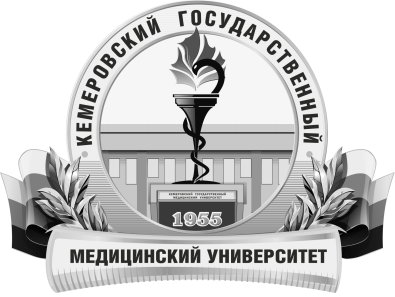 КЕМЕРОВСКИЙ ГОСУДАРСТВЕННЫЙ МЕДИЦИНСКИЙ УНИВЕРСИТЕТКафедра ГигиеныТрудоемкость в часах / ЗЕ72/2Цель изучения дисциплиныЗакрепление теоретических знаний, развитие практических умений и навыков, полученных в процессе обучения клинического ординатора по специальности 32.08.06 «Коммунальная гигиена», формирование профессиональных компетенций, необходимых для осуществления профессиональной деятельности по государственному санитарно-эпидемиологическому надзору в интересах санитарно-эпидемиологического благополучия населения, а также готовности специалиста выполнять и воспринимать другие дисциплины базовой и вариативной части, т.е. приобретение опыта в решении реальных профессиональных задач.Место дисциплины в учебном планеБлок 1 Дисциплины (модули) Базовая часть. Дисциплина по выборуПри обучении по основной образовательной программе высшего образования по специальности «Медико-профилактическое дело»«Коммунальная гигиена», «Социально-гигиенический мониторинг»ПК-14, ПК-16Изучаемые темыРаздел 1. Правовое обеспечение деятельности органов и учреждений Роспотребнадзора.Законодательное обеспечение деятельности органов и учреждений Роспотребнадзора.Нормативное и методическое обеспечение государственного санитарно-эпидемиологического надзора.Раздел 2. Организация работы органов и учреждений Роспотребнадзора.Особенности деятельности управлений Роспотребнадзора и их территориальных отделов.Особенности деятельности центров гигиены и эпидемиологии и их филиалов.Санитарно-эпидемиологические проверки и их правовое обеспечение.Документы, подготовленные по результатам санитарно-эпидемиологического надзора. Раздел 3. Нормативное, и методическое обеспечение госсанэпиднадзора по коммунальной гигиене.Принципы и методы гигиенического нормирования химических, физических и биологических факторов, действующих на человека в условиях окружающей средыПравовое и организационное обеспечение санитарно- эпидемиологического надзора за атмосферным воздухом.Правовое обеспечение санитарно-эпидемиологического надзора за водоисточникам хозяйственно-питьевого водоснабжения, питьевой воды.Правовое обеспечение санитарно-эпидемиологического надзора за системой обращения отходов производства и потребления.Правовое обеспечение санитарно-эпидемиологического надзора за организациями осуществляющими медицинскую деятельность.Правовое обеспечение санитарно-эпидемиологического надзора за коммунально-бытовыми объектамиВиды учебной работыКонтактная работа обучающихся с преподавателемАудиторная (виды):лекции;практические занятия.Внеаудиторная (виды):консультации.Самостоятельная работаустная;письменная;практическая.Форма промежуточного контролязачет и экзамен